Job Specifications: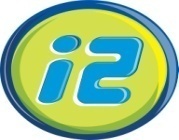 Job Description – SME Sales RepresentativeDivisions ActivityCommercialDirector’s Title Commercial DirectorManager’s TitleCorporate Sales ManagerDirect Superior's TitleSME Sales Supervisor/ManagerPosition’s TitleSME Sales RepresentativeNumber of Subordinates:Number of holders of the same title22Work Station/Premises LocationTerritory Remote Office Total Number of years of experience0-1Professional experience1Age (Average)22-25Required QualificationsUniversity DegreeMajor Responsibilities:Develop and Commits with Fixed Journey plan for his territory.Update customer base and expand it to reach the most potential SME customers.Achieve cycle objective with on line SME co-plan.Achieve and establish his territory sales fundamentals.Build and establish good and healthy relation with all customers in full alignment with brand strategy. Is in charge of customers’ satisfaction & complaints and recommends best methods for customer retention. Fast and accurate conductor for market dynamics and competitor activities to the company as well as his feedback recommended the counterattack. Conducts periodic reports on the proper and agreed time to his supervisor moreover constantly monitor the achievement of cycle/ yearly objectives.Provide the initiatives to recommended breakthrough ideas that lead to business developmentOperates efficiently, with integrity and economically. Major Responsibilities:Develop and Commits with Fixed Journey plan for his territory.Update customer base and expand it to reach the most potential SME customers.Achieve cycle objective with on line SME co-plan.Achieve and establish his territory sales fundamentals.Build and establish good and healthy relation with all customers in full alignment with brand strategy. Is in charge of customers’ satisfaction & complaints and recommends best methods for customer retention. Fast and accurate conductor for market dynamics and competitor activities to the company as well as his feedback recommended the counterattack. Conducts periodic reports on the proper and agreed time to his supervisor moreover constantly monitor the achievement of cycle/ yearly objectives.Provide the initiatives to recommended breakthrough ideas that lead to business developmentOperates efficiently, with integrity and economically. Skills:Skills:Language Skills:Converse and write well in English LanguageLanguage Skills:Converse and write well in English LanguageComputer Skills:Good in using Microsoft (excel- power point- word)Computer Skills:Good in using Microsoft (excel- power point- word)Other Skills:Energetic and able to handle multiple tasks under pressure Excellent problem solving skills.Proactive performance and goal oriented.Good communication skills and team working.Other Skills:Energetic and able to handle multiple tasks under pressure Excellent problem solving skills.Proactive performance and goal oriented.Good communication skills and team working.Person’s Profile: (self-motivated, presentable, logical, good listener, communicative, self-confident, etc.)